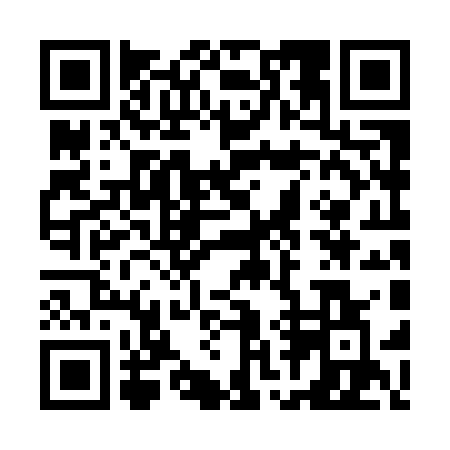 Ramadan times for Goldenville, Nova Scotia, CanadaMon 11 Mar 2024 - Wed 10 Apr 2024High Latitude Method: Angle Based RulePrayer Calculation Method: Islamic Society of North AmericaAsar Calculation Method: HanafiPrayer times provided by https://www.salahtimes.comDateDayFajrSuhurSunriseDhuhrAsrIftarMaghribIsha11Mon6:066:067:271:185:207:107:108:3012Tue6:056:057:251:185:217:117:118:3213Wed6:036:037:231:175:227:127:128:3314Thu6:016:017:211:175:247:137:138:3415Fri5:595:597:201:175:257:157:158:3616Sat5:575:577:181:165:267:167:168:3717Sun5:555:557:161:165:277:177:178:3818Mon5:535:537:141:165:287:197:198:4019Tue5:515:517:121:165:297:207:208:4120Wed5:495:497:101:155:307:217:218:4321Thu5:475:477:081:155:317:237:238:4422Fri5:455:457:061:155:327:247:248:4623Sat5:435:437:051:145:337:257:258:4724Sun5:415:417:031:145:347:267:268:4825Mon5:395:397:011:145:357:287:288:5026Tue5:375:376:591:145:367:297:298:5127Wed5:355:356:571:135:367:307:308:5328Thu5:335:336:551:135:377:317:318:5429Fri5:305:306:531:135:387:337:338:5630Sat5:285:286:511:125:397:347:348:5731Sun5:265:266:501:125:407:357:358:591Mon5:245:246:481:125:417:377:379:002Tue5:225:226:461:115:427:387:389:023Wed5:205:206:441:115:437:397:399:034Thu5:185:186:421:115:447:407:409:055Fri5:165:166:401:115:457:427:429:066Sat5:145:146:381:105:467:437:439:087Sun5:125:126:371:105:467:447:449:098Mon5:095:096:351:105:477:457:459:119Tue5:075:076:331:095:487:477:479:1310Wed5:055:056:311:095:497:487:489:14